UMW/AZ/PN-106/20				                       	            Wrocław, 27.11.2020 r.WYNIK NAZWA POSTĘPOWANIA  Tłumaczenia pisemne oraz tłumaczenia ustne, korekty tekstów oraz uwierzytelnienia tłumaczeń na potrzeby jednostek Uniwersytetu Medycznego we Wrocławiu.Uniwersytet Medyczny we Wrocławiu dziękuje Wykonawcom za udział w ww. postępowaniu.Zgodnie z art. 92 ustawy z dnia 29 stycznia 2004 r. Prawa zamówień publicznych (tekst jedn. – 
Dz. U. z 2019 r., poz. 1843 z późn. zm.), zwanej dalej „Pzp”, zawiadamiamy o jego wyniku.Zgodnie z treścią art. 24aa ust. 1 Pzp, Zamawiający najpierw dokonał oceny ofert, a następnie zbadał, czy Wykonawca, którego oferta została oceniona jako najkorzystniejsza, nie podlega wykluczeniu i spełnia warunki udziału w postępowaniu.Kryteriami oceny ofert były: 1)	Cenę brutto realizacji przedmiotu zamówienia – 60%2)	Doświadczenie zawodowe tłumacza przysięgłego języka angielskiego, wpisanego na listę tłumaczy przysięgłych Ministerstwa Sprawiedliwości – 40%Złożone ofertyOferty złożyli następujący Wykonawcy, wymienieni w tabeli: *poz. 2 przed poprawieniem omyłki rachunkowej było: 148 286,96 zł*poz. 5 przed poprawieniem omyłki rachunkowej było: 199 720,02 zł*poz. 7 przed poprawieniem omyłki rachunkowej było: 242 002,50 złInformacja o Wykonawcach, którzy zostali wykluczeni z postępowania.Wykonawcy, którzy złożyli oferty, nie zostali wykluczeni z postępowania.Informacja o Wykonawcach, których oferty zostały odrzucone i o powodach odrzucenia oferty.Treść złożonych ofert odpowiada treści SIWZ; oferty nie podlegają odrzuceniu.Wybór najkorzystniejszej oferty.Jako najkorzystniejszą wybrano ofertę Wykonawcy:Maria Groyecka-Wierzchowska,która prowadzi działalność gospodarczą pod nazwą:GROY GROUP Maria Groyecka-Wierzchowska,ul. 1 Maja 9/4, 40-224 KatowiceWw. Wykonawca spełnia warunki udziału w postępowaniu i nie został z niego wykluczony. Treść jego oferty odpowiada treści SIWZ, oferta nie podlega odrzuceniu i otrzymała największą ilość punktów na podstawie kryteriów opisanych w niniejszym piśmie.Z upoważnienia Rektora UMWKanclerzmgr Patryk Hebrowski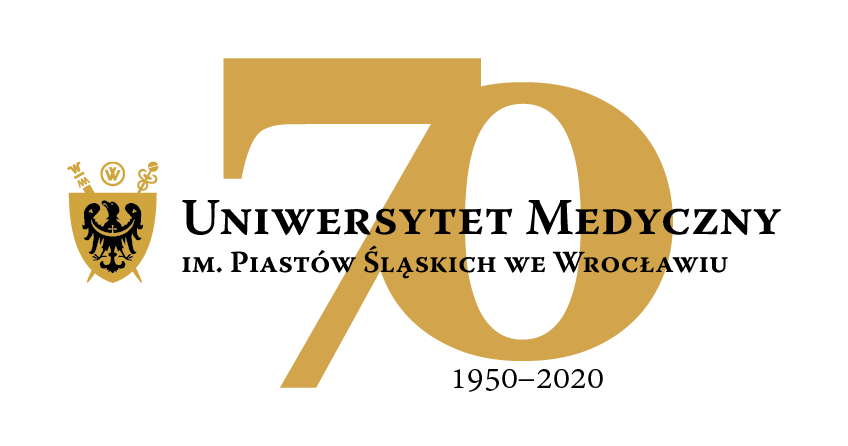 50-367 Wrocław, Wybrzeże L. Pasteura 1Dział Zamówień Publicznych UMWUl. Marcinkowskiego 2-6, 50-368 Wrocławfax 71 / 784-00-45e-mail: edyta.szyjkowska@umed.wroc.pl50-367 Wrocław, Wybrzeże L. Pasteura 1Dział Zamówień Publicznych UMWUl. Marcinkowskiego 2-6, 50-368 Wrocławfax 71 / 784-00-45e-mail: edyta.szyjkowska@umed.wroc.plL.p.Wykonawca, adresCena brutto realizacji przedmiotu zamówienia Doświadczenie zawodowe tłumacza przysięgłego języka angielskiego, wpisanego na listę tłumaczy przysięgłych Ministerstwa Sprawiedliwości, który wykonał co najmniej 
2 tłumaczenia przysięgłe 
z języka angielskiego na język polski lub z języka polskiego na język angielski
W wypadku doświadczenia zawodowego tłumacza przysięgłego języka angielskiego mniejszego niż wymagany, oferta Wykonawcy zostanie odrzucona, ponieważ jej treść nie odpowiada treści Siwz.Łączna punktacjapunktypunktypunkty1Maria Groyecka-Wierzchowska,
która prowadzi działalność gospodarczą 
pod nazwą:
GROY GROUP Maria Groyecka-Wierzchowska,
ul. 1 Maja 9/4, 40-224 Katowice142 237,20 zł13 tłumaczeń1Maria Groyecka-Wierzchowska,
która prowadzi działalność gospodarczą 
pod nazwą:
GROY GROUP Maria Groyecka-Wierzchowska,
ul. 1 Maja 9/4, 40-224 Katowice60,0040,00100,002dogadamycie.pl sp. z o.o.,
ul. Andersa 22, 75-017 Koszalin 148 287,42 zł*10 tłumaczeń2dogadamycie.pl sp. z o.o.,
ul. Andersa 22, 75-017 Koszalin 57,5540,0097,553Verba-Text sp. z o.o.,
ul. Belgradzka 4/13, 02-793 Warszawa170 860,00 zł10 tłumaczeń3Verba-Text sp. z o.o.,
ul. Belgradzka 4/13, 02-793 Warszawa49,9540,0089,954Ireneusz Srokowski,
który prowadzi działalność gospodarczą 
pod nazwą:
Ireneusz Srokowski TRANS-GLOB,
ul. Ruska 61/12, 50-079 Wrocław182 101,50 zł30 tłumaczeń4Ireneusz Srokowski,
który prowadzi działalność gospodarczą 
pod nazwą:
Ireneusz Srokowski TRANS-GLOB,
ul. Ruska 61/12, 50-079 Wrocław46,8740,0086,875Małgorzata Gąsińska,
która prowadzi działalność gospodarczą 
pod nazwą:
Centrum Szkoleniowe IDEA Group 
Małgorzata Gąsińska,
Węgrzce, ul. A9 nr 11, 32-086 Węgrzce199 720,04 zł*10 tłumaczeń5Małgorzata Gąsińska,
która prowadzi działalność gospodarczą 
pod nazwą:
Centrum Szkoleniowe IDEA Group 
Małgorzata Gąsińska,
Węgrzce, ul. A9 nr 11, 32-086 Węgrzce42,7340,0082,736Krzysztof Lechowski,
który prowadzi działalność gospodarczą p
od nazwą:
LEMON Krzysztof Lechowski,
ul. Kotlarska 29/1, 50-120 Wrocław 224 967,00 zł10 tłumaczeń6Krzysztof Lechowski,
który prowadzi działalność gospodarczą p
od nazwą:
LEMON Krzysztof Lechowski,
ul. Kotlarska 29/1, 50-120 Wrocław 37,9440,0077,947Agnieszka Rydz,
która prowadzi działalność gospodarczą 
pod nazwą:
AGIT Agnieszka Rydz,  
ul. 3 Maja 16/7, 20-078 Lublin236 098,50 zł*10 tłumaczeń7Agnieszka Rydz,
która prowadzi działalność gospodarczą 
pod nazwą:
AGIT Agnieszka Rydz,  
ul. 3 Maja 16/7, 20-078 Lublin36,1540,0076,158Weronika Szyszkiewicz, 
która prowadzi działalność gospodarczą p
od nazwą:
Weronika Szyszkiewicz LINGUA LAB,
ul. Piastowska 8A/33, 30-211 Kraków, 
oraz
Małgorzata Dembińska,
która prowadzi działalność gospodarczą pod nazwą:
Małgorzata Dembińska LINGUA LAB,
ul. Piastowska 8A/33, 30-211 Kraków
Wykonawcy występujący wspólnie jako:
LINGUA LAB s.c. Weronika Szyszkiewicz Małgorzata Dembińska,
ul. Piastowska 8A/33, 30-211 Kraków 242 894,25 zł46 tłumaczeń8Weronika Szyszkiewicz, 
która prowadzi działalność gospodarczą p
od nazwą:
Weronika Szyszkiewicz LINGUA LAB,
ul. Piastowska 8A/33, 30-211 Kraków, 
oraz
Małgorzata Dembińska,
która prowadzi działalność gospodarczą pod nazwą:
Małgorzata Dembińska LINGUA LAB,
ul. Piastowska 8A/33, 30-211 Kraków
Wykonawcy występujący wspólnie jako:
LINGUA LAB s.c. Weronika Szyszkiewicz Małgorzata Dembińska,
ul. Piastowska 8A/33, 30-211 Kraków 35,1440,0075,149„SKRIVANEK” sp. z o.o.,
ul. Śniadeckich 17, 00-654 Warszawa268 878,00 zł10 tłumaczeń9„SKRIVANEK” sp. z o.o.,
ul. Śniadeckich 17, 00-654 Warszawa31,7440,0071,7410BT Diuna Arrakis 
Sp. z o.o., Sp. k.,
ul. Słowicza 33, 02-170 Warszawa277 561,80 zł10 tłumaczeń10BT Diuna Arrakis 
Sp. z o.o., Sp. k.,
ul. Słowicza 33, 02-170 Warszawa30,7540,0070,75